www.umgdy.gov.pl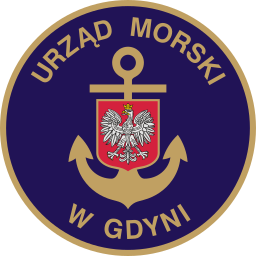 Gdynia, dnia 11.10.2021r.Ministerstwo InfrastrukturyWarszawaDyrektor Urzędu Morskiego w Gdyni, wywiązując się z obowiązku przekazywania do publicznej wiadomości wykazu dotyczącego umorzeń, uprzejmie informuje, iż w III kwartale 2021 r. dokonano następujących umorzeń niepodatkowych należności budżetu państwa:l/pKontrahentUmorzona kw. gł. w zł.Umorzone odsetki w zł.Podstawa umorzenia1.Draber Ewelina221,45Decyzja Dyrektora2.Sładkiewicz Radosław2,39Decyzja Dyrektora3.Spyra Bartłomiej11,79Decyzja Dyrektora4.Sroga Barnaba9,28Decyzja Dyrektora5.Kozioł Paweł3,57Decyzja Dyrektora6.Kozioł Paweł18,82Decyzja Dyrektora7.Reske Rafał8,62Decyzja Dyrektora8.Maliński Maciej10,63Decyzja Dyrektora9.Bartkowiak Łukasz0,05Decyzja Dyrektora10.Karczewski Tomasz7,99Decyzja Dyrektora11.Rosłon Ireneusz0,17Decyzja Dyrektora12.Wieteska Oskar3,22Decyzja Dyrektora13.Kitla Cezary0,39Decyzja Dyrektora14.Jeziorski Piotr6,05Decyzja Dyrektora15.Sobala Jakub1,80Decyzja Dyrektora16.Gramś Mariusz1,55Decyzja Dyrektora17.Górnik Bolesław0,28Decyzja Dyrektora18.Bruski Sławomir0,44Decyzja Dyrektora19.Pawłowski Witold0,26Decyzja Dyrektora20.Polkont Spółka Z Ograniczoną Odpowiedzialnością0,20Decyzja Dyrektora21.Marczewski Maciej1,67Decyzja Dyrektora22.Firma Produkcyjno-Usługowa "Casper" Karawaj Wiesław 0,55Decyzja Dyrektora23.Cios Edward0,02Decyzja Dyrektora24.Kubasik Adrian0,02Decyzja Dyrektora25.Witkowski Grzegorz2,97Decyzja Dyrektora26.ERIK  THUN  AB - THUN  VENERN C/O Furetank Chartering AB3,00Decyzja Dyrektora27.Skiepko Daniel22,61Decyzja Dyrektora